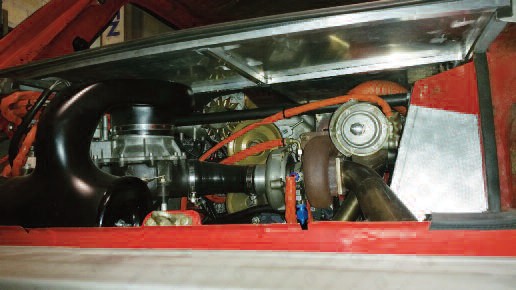 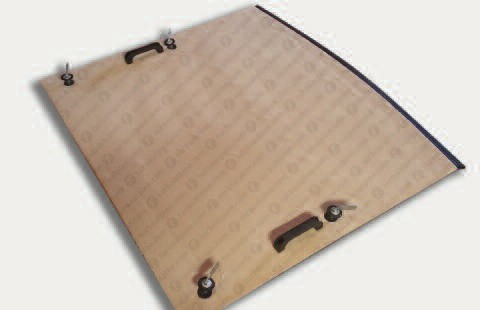 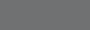 Cache moteur en aluminium + TDCCubierta del motor de aluminio + TDCCache moteur R5 Turbo TDCCubierta del motor R5 Turbo TDC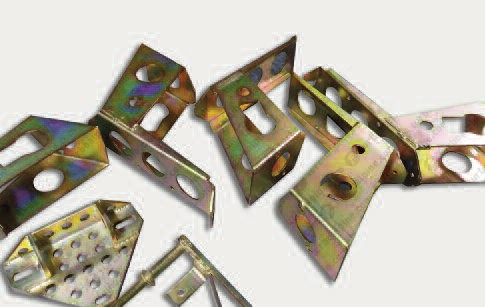 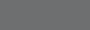 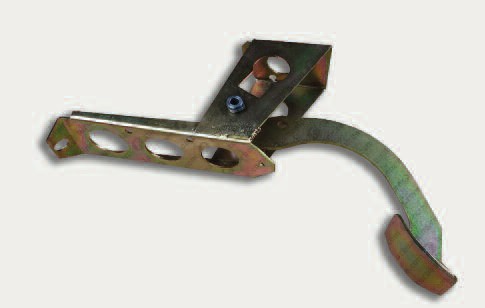 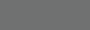 Cage de pédale d'embrayageJaula pedal embraguePedal embrayage completPedal embrague completo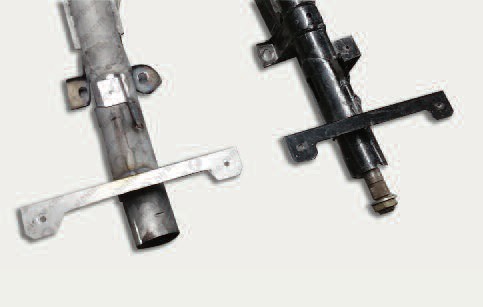 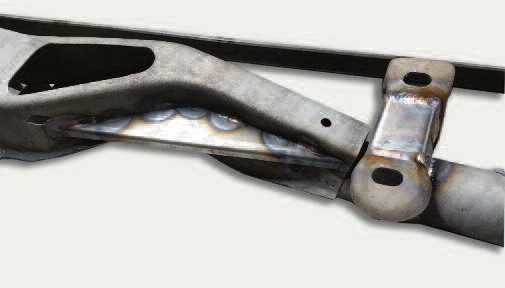 Colonne direction T1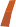 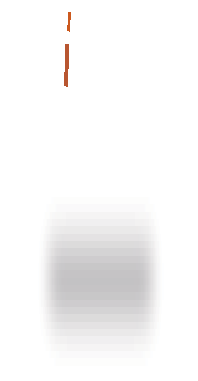 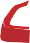 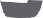 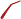 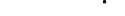 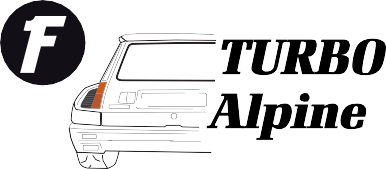 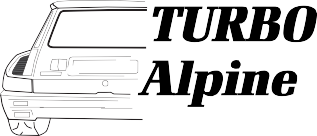 Columna dirección T1Modification colonne direction T1Modificación de la columna de dirección T1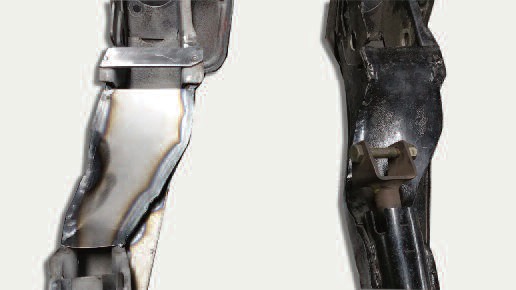 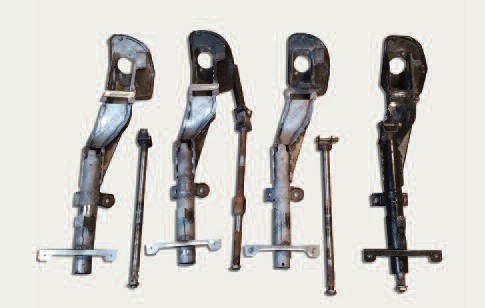 Modification colonne direction a T1Modificación de la columna de dirección a T1Modification colonne direction de T2 a T1Modificación de la columna de dirección de T2 a T1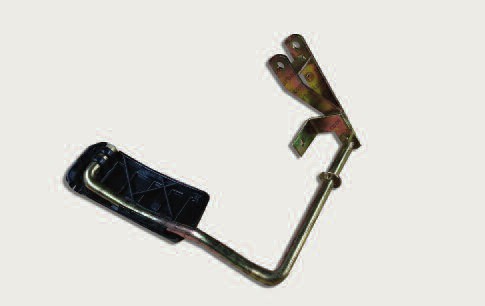 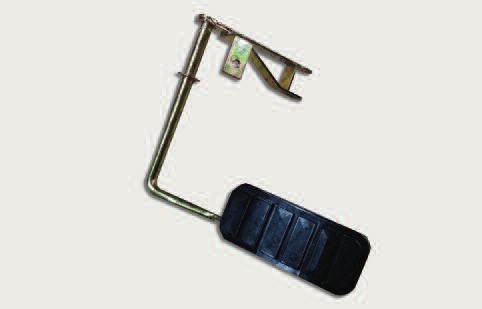 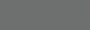 Pedal accelerateur TDC double cablePedal acce- lerador TDC doble cable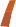 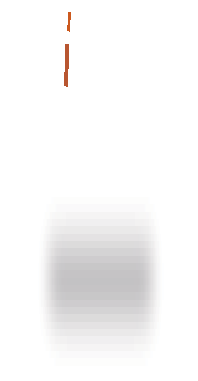 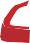 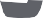 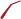 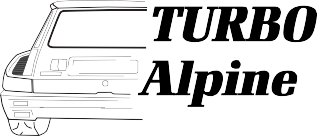 Pedal accelerateur TDCPedal accelerador TDC